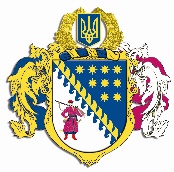 ДНІПРОПЕТРОВСЬКА ОБЛАСНА РАДАVIII СКЛИКАННЯПостійна комісія обласної ради з питань забезпечення правоохоронної діяльностіпросп. Олександра Поля, 2, м. Дніпро, 49004П Р О Т О К О Л   № 27засідання постійної комісії обласної ради„18” червня 2024 року14:00Усього членів комісії – 6Присутні                      – 4Відсутні                       – 2Присутні: Манза С.В. – секретар комісії; члени комісії: Піскунов В.М.; у режимі відео конференції – Ульяхіна А.М. Заворотній В.П. Відсутні: Порожній Ю.В. – голова комісії, Удод Є.Г.У роботі комісії взяли участь: 	Свіренко О.А. – начальник управління запобігання та виявлення корупції і взаємодії з правоохоронними органами виконавчого апарату обласної ради, Білявський В.Є. – виконуючий обов’язки начальника управління взаємодії з правоохоронними органами та оборонної роботи обласної державної адміністрації, Романовська Т.В. – заступник начальника управління взаємодії з правоохоронними органами та оборонної роботи Дніпропетровської обласної державної адміністрації, Пшетоцький А.О. – начальник відділу взаємодії з правоохоронними органами управління запобігання та виявлення корупції і взаємодії з правоохоронними органами виконавчого апарату обласної ради.Головував: Манза С.В.Порядок денний засідання постійної комісії:І. Про обрання секретаря засідання постійної комісії обласної ради з питань забезпечення правоохоронної діяльності.ІІ. Про затвердження порядку денного  засідання постійної комісії обласної ради з питань забезпечення правоохоронної діяльності.ІІІ. Про внесення змін до рішення обласної ради від 16 лютого 2022 року № 170-10/VIII ,,Про Програму територіальної оборони Дніпропетровської області та забезпечення заходів мобілізації на 2022 – 2024 роки” (зі змінами).ІV. Про затвердження висновків і рекомендацій з поіменним голосуванням.V. Різне.CЛУХАЛИ І. Про обрання секретаря засідання постійної комісії обласної ради з питань забезпечення правоохоронної діяльності.Інформація: Манзи С.В.Виступили: Манза С.В., відповідно до Положення про постійні комісії Дніпропетровської обласної ради VІІІ скликання, затверджене рішенням обласної ради від 16 грудня 2020 року № 8-2/VІІІ (зі змінами) у разі відсутності голови постійної комісії чи неможливості ним виконувати свої повноваження з інших причин, його функції здійснює заступник голови постійної комісії або секретар постійної комісії.На голосування винесено питання:Про обрання секретаря засідання постійної комісії обласної ради з питань забезпечення правоохоронної діяльності Піскунова В.М. на 18 червня 2024 року.Результати голосування:ВИРІШИЛИ:Обрати секретарем засідання постійної комісії обласної ради з питань забезпечення правоохоронної діяльності Піскунова В.М.CЛУХАЛИ ІІ. Про затвердження порядку денного засідання постійної комісії обласної ради з питань забезпечення правоохоронної діяльності.Інформація: Манзи С.В.Виступили: Манза С.В.На голосування винесено питання:Про затвердження порядку денного  засідання постійної комісії обласної ради з питань забезпечення правоохоронної діяльності.Результати голосування:ВИРІШИЛИ:Затвердити порядок денний  засідання постійної комісії обласної ради з питань забезпечення правоохоронної діяльності.CЛУХАЛИ ІІІ: Про внесення змін до рішення обласної ради від 
16 лютого 2022 року № 170-10/VIII ,,Про Програму територіальної оборони Дніпропетровської області та забезпечення заходів мобілізації на 2022 – 2024 роки” (зі змінами).Інформація: Манзи С.В., який довів звернення обласної державної адміністрації – обласної військової адміністрації від 14 червня 
2024 року № 3097/0/526-24, від 18 червня 2024 року № 3152/0/526-24 щодо внесення змін до рішення обласної ради від 16 лютого 2022 року № 170-10/VIII ,,Про Програму територіальної оборони Дніпропетровської області та забезпечення заходів мобілізації на 2022 – 2024 роки” (зі змінами) (далі – Програма).Виступили: Манза С.В., Піскунов В.М., Білявський В.Є., 
Романовська Т.В. Білявський В.Є. доповів про необхідність доповнення Переліку завдань і заходів Програми пунктом 5 „Забезпечення виконання заходів відповідно до постанов Кабінету Міністрів України від 29 грудня 2023 року № 1415 „Деякі питання підвищення обороноздатності держави на період воєнного стану в Україні”, від 07 травня 2024 року № 514 „Про затвердження Порядку прийняття, утримання, обслуговування та ведення обліку військових інженерно-технічних і фортифікаційних споруд”, завдання Генерального штабу Збройних Сил України від 17 січня 2024 року № 300/1/С/363/ДСК, Закону України „Про основи національного спротиву”.Зміст заходу Програми з виконання завдання: 5.1. Підтримання військових інженерно-технічних і фортифікаційних споруд у стані, придатному для використання за призначенням.Відповідальні за виконання: Департамент капітального будівництва облдержадміністрації, управління взаємодії з правоохоронними органами та оборонної роботи облдержадміністрації, обласне комунальне підприємство „Будкомплект” (за згодою), військові підрозділи, військова частина Т0920 
(за згодою), військова частина Т0940 (за згодою), військова частина Т0320 
(за згодою), райдержадміністрації,  виконавчі органи сільських, селищних, міських рад (за згодою).На голосування винесено питання:1. Погодити внесення змін до рішення обласної ради від 16 лютого 
2022 року № 170-10/VIII ,,Про Програму територіальної оборони Дніпропетровської області та забезпечення заходів мобілізації на 2022 – 
2024 роки” (зі змінами), а саме:1.1. У Переліку завдань і заходів Програми пункт 3 викласти в новій редакції та додати пункт 5.1.2. Викласти в новій редакції паспорт Програми (відповідно до звернень обласної державної адміністрації – обласної військової адміністрації 
від 14 червня 2024 року № 3097/0/526-24, від 18 червня 2024 року 
№ 3152/0/526-24).Результати голосування:ВИРІШИЛИ:За результатами голосування рекомендувати сесії обласної ради розглянути проєкт рішення „Про внесення змін до рішення обласної ради від 16 лютого 2022 року № 170-10/VIII ,,Про Програму територіальної оборони Дніпропетровської області та забезпечення заходів мобілізації на 2022 – 2024 роки” (зі змінами)”.CЛУХАЛИ ІV. Про затвердження висновків і рекомендацій з поіменним голосуванням.	Інформація: Манзи С.В.	Виступив: Манза С.В., щодо набрання чинності Закону України „Про внесення змін до Закону України „Про місцеве самоврядування в Україніˮ щодо забезпечення прозорості місцевого самоврядуванняˮ та необхідності затвердження висновків і рекомендацій з поіменним голосуванням.Результати голосування:ВИРІШИЛИ:За результатами голосування затвердити висновки і рекомендації постійної комісії обласної ради з питань забезпечення правоохоронної діяльності.CЛУХАЛИ V. Різне.	Інформація: Манзи С.В., у зв’язку зі зверненнями військової частини 
А1962 (від 02 червня 2024 року № 5224, № 5225, від 03 червня 2024 року 
№ 5228) та військової частини А4928 (від 17 червня 2024 року № 2367/1617) до обласної ради щодо включення вищезазначених військових частин до регіональної Програми забезпечення громадського порядку та громадської безпеки на території Дніпропетровської області на період до 
2025 року, затвердженої рішенням обласної ради від 25 березня 2016 року 
№ 30-3/VII (далі – Програма) запропонував включити військові частини А1962 та А4928 до Програми.	Виступив: Манза С.В., Піскунов В.М. На голосування винесено питання:Про включення військових частин А1962 та А4928 до регіональної Програми забезпечення громадського порядку та громадської безпеки на території Дніпропетровської області на період до 2025 року, затвердженої рішенням обласної ради від 25 березня 2016 року № 30-3/VII.Результати голосування:ВИРІШИЛИ:1. Рекомендувати сесії обласної ради включити військові частини А1962, А4928 до пункту 6.1. Переліку завдань і заходів та паспорту  регіональної Програми забезпечення громадського порядку та громадської безпеки на території Дніпропетровської області на період до 2025 року, затвердженої рішенням обласної ради від 25 березня 2016 року № 30-3/VII.2. Рекомендувати сесії обласної ради розглянути проєкт рішення „Про внесення змін до рішення обласної ради від 25 березня 2016 року № 30-3/VII „Про регіональну Програму забезпечення громадського порядку та громадської безпеки на території Дніпропетровської області на період до 
2025 року” (зі змінами)”.Голова засідання комісії			                              С.В. МАНЗА                                 Секретар засідання комісії				                    В.М. ПІСКУНОВ                              Прізвище, ініціализапротиутрималисьМанза С.В. 1--Піскунов В.М.1--Ульяхіна А.М., 1--Заворотній В.П.1--Усього:400Прізвище, ініціализапротиутрималисьМанза С.В. 1--Піскунов В.М.1--Ульяхіна А.М., 1--Заворотній В.П.1--Усього:400Прізвище, ініціализапротиутрималисьМанза С.В. 1--Піскунов В.М.1--Ульяхіна А.М., 1--Заворотній В.П.1--Усього:400Прізвище, ініціализапротиутрималисьМанза С.В. 1--Піскунов В.М.1--Ульяхіна А.М., 1--Заворотній В.П.1--Усього:400Прізвище, ініціализапротиутрималисьМанза С.В. 1--Піскунов В.М.1--Ульяхіна А.М., 1--Заворотній В.П.1--Усього:400